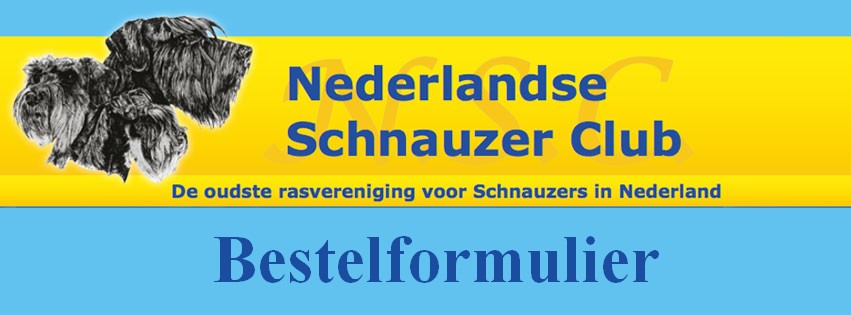 Zilver tin beeldjes met Waxinelicht / Fotolijstje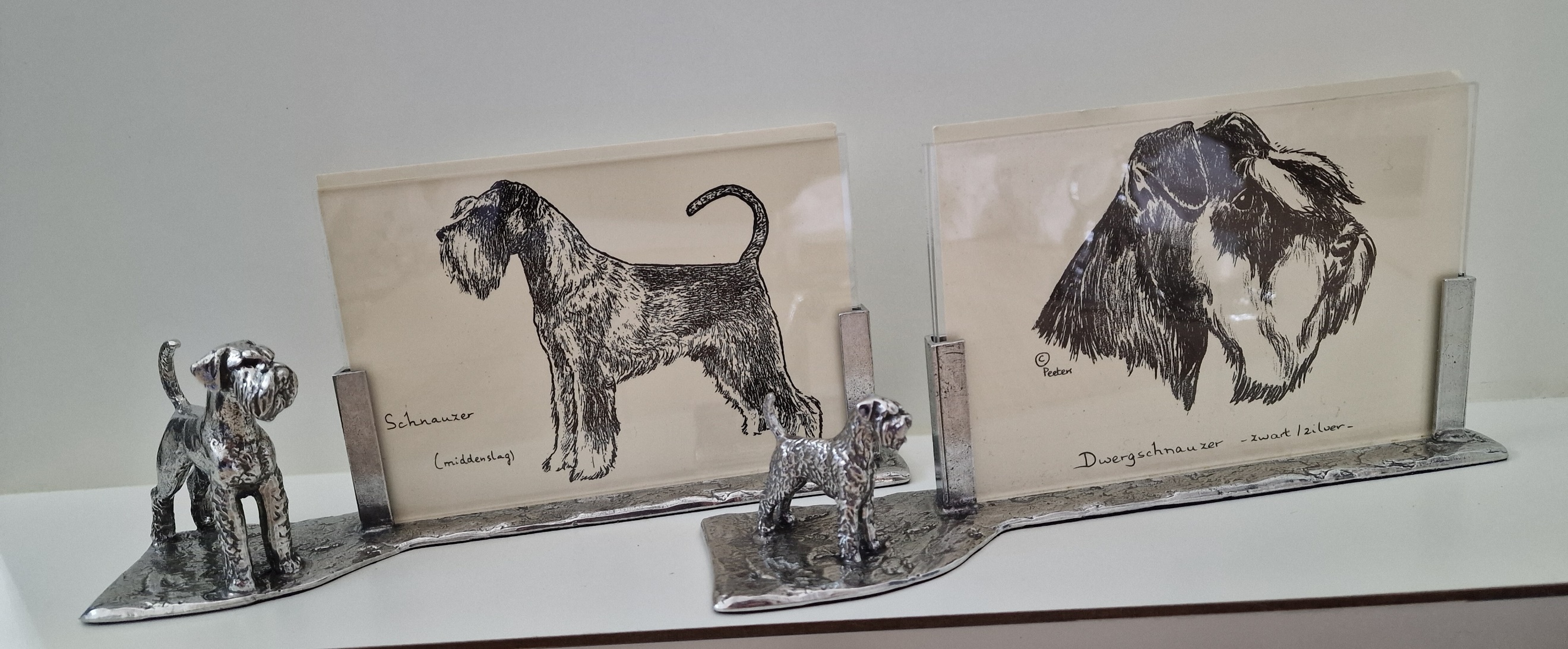 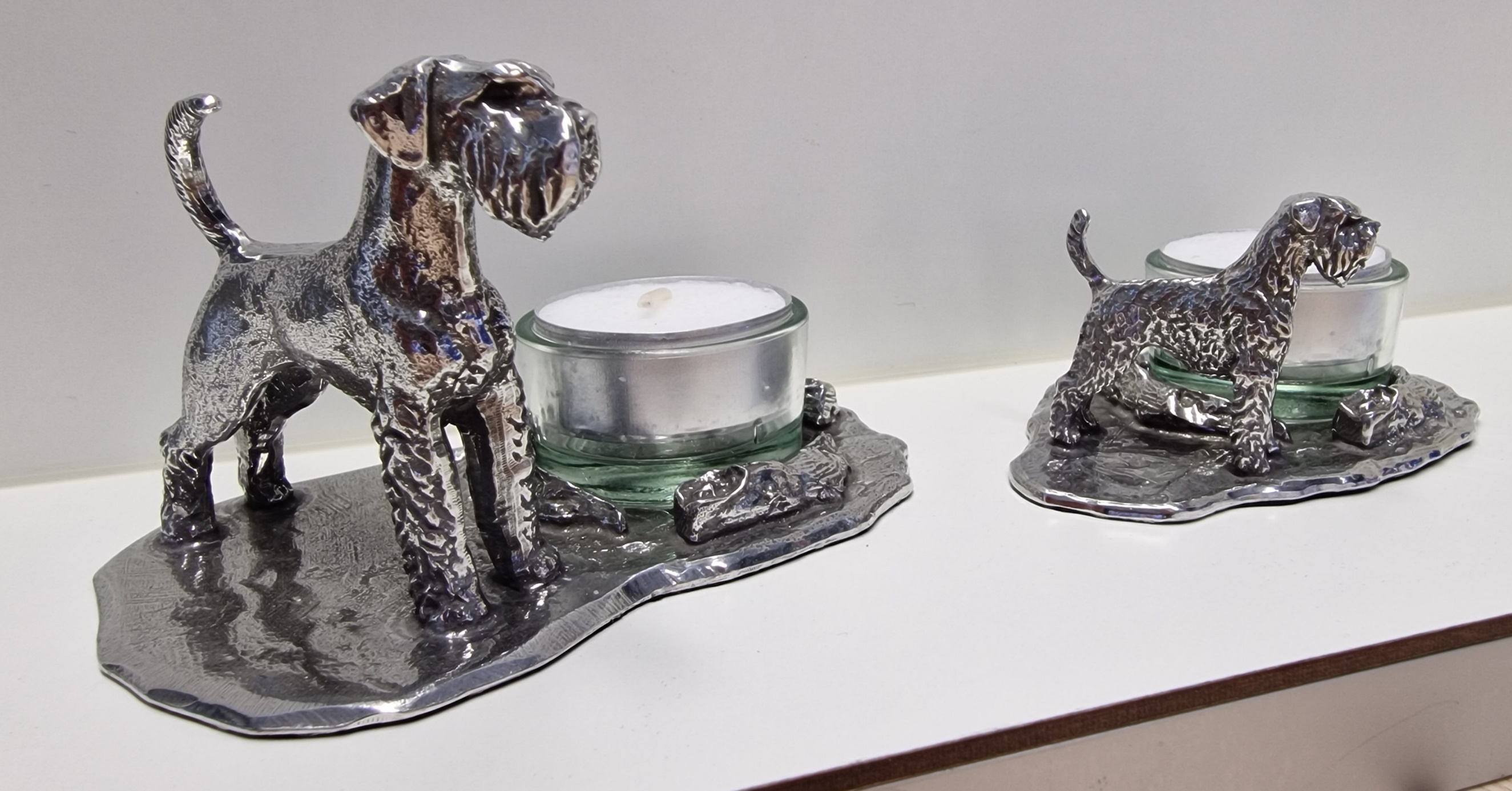 0 Waxinelicht groot zilver € 42.50		 0  Fotolijstje groot zilver € 42.500 Waxinelicht klein zilver  € 32.50		 0 Fotolijstje klein zilver  € 28.95		      
0  	Verzendkosten NL		á	€    6.950  	Verzendkosten B / D	á	€  10.00Aantal	 .........Naam:Adres:Postcode:Woonplaats:Email:Ik maak € .......  over op rekeningnummer: NL41ABNA0513911642 t.a.v. Nederlandse Schnauzer ClubZodra het bedrag bij onze penningmeester binnen is wordt het artikel verstuurd!(graag invullen en mailen naar penningmeester@schnauzer.nl )